ПАМЯТКА для предотвращения конфликта интересов работниковЧУПО «Краснознаменский городской колледж»Памятка разработана для единого и правильного понимания ситуации, при которой возникает или может возникнуть конфликт интересов, а также для установления порядка своевременного обращения работников ЧУПО «КГК» при возникновении конфликта интересов.В соответствии с частью 1 статьи 10 Федерального закона от 25 декабря 2008г. №27З-ФЗ «о противодействии коррупции» под конфликтом интересов понимается ситуация, при которой личная заинтересованность (прямая или косвенная) работника влияет или может повлиять на надлежащее исполнение им должностных обязанностей и при которой возникает или может возникнуть противоречие между личной заинтересованностью работника его и правами и законными интересами граждан, организаций, общества или государства, способное привести к причинению вреда правам и законным интересам граждан, организаций, общества или государства.При этом под личной заинтересованностью работника, которая влияет или может повлиять на объективное исполнение им должностных обязанностей, понимается возможность получения работником при исполнении должностных обязанностей доходов (неосновательного обогащения) в денежной либо натуральной форме, доходов в виде материальной выгоды непосредственно для работника, членов его семьи или третьих лиц, а также для граждан или организаций, с которыми работник связан финансовыми или иными обязательствами.Конфликт интересов возникает или может возникнуть при следующих ситуациях:Выполнение отдельных функций в отношении родственников и /или иных лиц, с которыми связана личная заинтересованность работника.Работник участвует в осуществлении отдельных функций и/или в принятии кадровых решений в отношении родственников и/или иных лиц, с которыми связана личная заинтересованность работника.Получение подарков и услуг.Работник, его родственники или иные лица, с которыми связана личная заинтересованность работника, получают подарки или иные блага (бесплатные услуги, скидки, ссуды, оплату развлечений, отдыха, транспортных расходов и т.д.) от физических лиц и/или организаций, в отношении которых работник осуществляет отдельные функции.Работник осуществляет отдельные функции в отношении физических лиц или организаций, которые предоставляли или предоставляют услуги, в том числе платные, работнику, его родственникам или иным лицам, с которыми связана личная заинтересованность работника.Работник получает подарки от своего непосредственного подчиненного, студента, слушателя.При возникновении одной из вышеперечисленных ситуаций, при которой возник или может возникнуть конфликт интересов, работник обязан предпринять меры по предотвращению конфликта интересов и незамедлительно (в течение рабочего дня) уведомить представителя нанимателя (в письменной форме).Применение мер по предотвращению конфликта интересов может осуществляться по инициативе работника и не связываться с его обязанностями, установленными законодательством о противодействии коррупции. Предотвращение или урегулирование конфликта интересов может состоять в изменении должностного положения работника, являющегося стороной конфликта интересов, вплоть до его отстранения от исполнения должностных обязанностей в установленном порядке, и (или) в отказе его от выгоды, явившейся причиной возникновения конфликта интересов.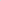 Непринятие работником, являющимся стороной конфликта интересов, мер по предотвращению или урегулированию конфликта интересов является правонарушением, влекущим увольнение работника.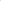 